ПОСТАНОВЛЕНИЕ« 1 »  июня   2015г.                                       № 18.                                       с.Натырбово       О предоставлении в собственность земельного   участка на возмездной основе                                                                                                  Открытому акционерному обществу  «Газпром газораспределение Майкоп» В соответствии со ст.36 Земельного кодекса Российской Федерации от   25.10.2001 № 136-ФЗ и Положением «О регулировании земельных отношений в муниципальном образовании «Натырбовское сельское поселение» от 17.04.2006г. № 7, свидетельства о государственной регистрации права собственности 01-АА №440479 от 17.08.2012 года и в связи с поступлением  заявления от Открытого акционерного общества «Газпром газораспределение Майкоп»Постановляю:1. Предоставить в собственность на возмездной основе Открытому акционерному обществу «Газпром газораспределение Майкоп» земельный участок площадью 185 кв. м., относящийся к категории земель «Земли населенных пунктов», с кадастровым номером 01:02:1400084:37, расположенный по адресу: относительно ориентира, расположенного в границах участка. Почтовый адрес ориентира: Республика Адыгея, Кошехабльский район, с. Натырбово. ул. Ленина, 20А, под объектом зданием ГРП №2. 2. Заместителю администрации муниципального образования «Натырбовское сельское поселение» заключить договор купли-продажи земельного участка с Открытым акционерным обществом «Газпром газораспределение Майкоп».3. Рекомендовать Открытому акционерному обществу «Газпром газораспределение Майкоп» в месячный срок обеспечить государственную регистрацию права собственности в Управлении Федеральной службы государственной регистрации кадастра и картографии по Республике Адыгея.4. Осуществление муниципального земельного контроля и контроль за исполнением настоящего постановления возложить на заместителя администрации муниципального образования «Натырбовское сельское поселение».5. Настоящее постановление обнародовать на информационном стенде в администрации поселения и разместить на официальном сайте администрации в сети Интернет по адресу: //adm-naturbovo.ru\\             6.  Настоящее постановление вступает в силу со дня его подписания.Глава муниципального образования«Натырбовское сельское поселение»                                    Н.В.КасицынаУРЫСЫЕ ФЕДЕРАЦИЕАДЫГЭ РЕСПУБЛИКМУНИЦИПАЛЬНЭ  ГЪЭПСЫКIЭ ЗИIЭ «НАТЫРБЫЕ  КЪОДЖЭ ПСЭУПI»385434 с. Натырбово,ул. Советская № 52тел./факс 9-76-69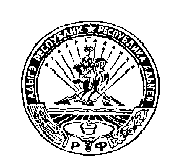 РОССИЙСКАЯ ФЕДЕРАЦИЯРЕСПУБЛИКА АДЫГЕЯМУНИЦИПАЛЬНОЕ ОБРАЗОВАНИЕ«НАТЫРБОВСКОЕ СЕЛЬСКОЕ ПОСЕЛЕНИЕ»385434 с. Натырбово, ул. Советская № 52тел./факс 9-76-69